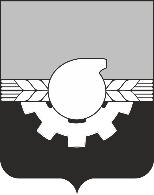 АДМИНИСТРАЦИЯ ГОРОДА КЕМЕРОВОПОСТАНОВЛЕНИЕот 06.07.2023 № 2161О внесении изменения в постановление администрации города Кемерово от 10.06.2022 № 1622 «О сносе самовольных построек»В соответствии со статьей 45 Устава города Кемерово1. Внести в постановление администрации города Кемерово 
от 10.06.2022 №1622 «О сносе самовольных построек» 
(далее – постановление) следующее изменение:1.1. В пункте 1 постановления слова «- г. Кемерово, ул. Промшоссе, 54» исключить.2. Комитету по работе со средствами массовой информации администрации города Кемерово обеспечить официальное опубликование настоящего постановления и разместить настоящее постановление на официальном сайте администрации города Кемерово 
в информационно-телекоммуникационной сети «Интернет».3. Контроль за исполнением настоящего постановления возложить на первого заместителя Главы города Мельника В.П.Временно исполняющийобязанности Главы города                                                                    В.П. Мельник